 PLC Block Topics:  THURSDAY’S  ***FocusSkyward Q Gradespeed                                                            PLANNING DAYS:1) Guided Reading                                                                               Mon- Planning/MeetingsTeam Building                                                                                     Tues- ELA2) Guided Math                                                                                    Wed- Math3)Data/PAW planning/RTI                                                                 Thurs- Scheduled PLCTTESS: Goals/Best Teaching Practices (15 mins)                           Fri- Planning/MeetingsRunning RecordsCHAMPS/CD: Behavior (15 mins)Growth MIndset (15 mins)               Week 1:  Guided Reading                                                                 Week 2:  Data/PAW planning/RTI                                                 Week 3:  Guided Math				Notes:IAT meetings will occur on Mondays and Fridays throughout the month of Sept -Oct., for existing and new intervention students. 		October 2020		October 2020		October 2020		October 2020		October 2020		October 2020		October 2020SundayMondayTuesdayWednesdayThursdayFriday Saturday1PLC-Reading-Fire Drill-Virtual Committee Mtgs. 2National Custodian DayCC Meeting-TOTIntervention Mtgs34 5IAT Mtgs 6Brighter Bites 2-4pm78PLC- Nora-Halloween Parade/Becky-Gifted and Talented9End of 1NWReport Cards dueIntervention Mtgs1011National School Lunch Week 11/11-15DWSD Day:12Columbus DayIntervention Mtgs DWSD Day:131415PLC-Data TalksVirtual RC Conf.161NW Awards Nat’l Boss’s DayIntervention Mtgs171819Leadership Team  Mtg. @ 8 amIntervention Meetings20 Punt, Pass and Kick?Brighter Bites 2-4pm2122PLC- PAW23Fall Carnival2425Red Ribbon Week 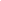 26WearIntervention MtgsLeadership Team  Mtg. @ 8 am27Wear28Wear29WearPLC-MathFall Picture Retakes30Wear Intervention MtgsFun Friday:Specials 31Halloween